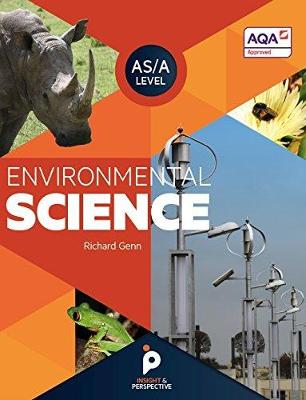 Welcome to Environmental Science. To help you with your studies until you join us here at Callywith See below for some suggestions of books, websites, films, podcasts, TV shows and citizen science activities which will keep you up to date with environmental knowledge, development and hopefully get you excited about what we will be learning in September.Welcome to Environmental Science. To help you with your studies until you join us here at Callywith See below for some suggestions of books, websites, films, podcasts, TV shows and citizen science activities which will keep you up to date with environmental knowledge, development and hopefully get you excited about what we will be learning in September.Welcome to Environmental Science. To help you with your studies until you join us here at Callywith See below for some suggestions of books, websites, films, podcasts, TV shows and citizen science activities which will keep you up to date with environmental knowledge, development and hopefully get you excited about what we will be learning in September.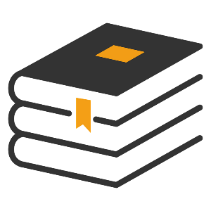 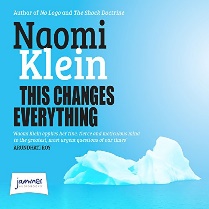 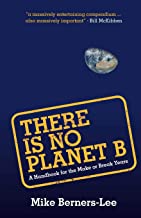 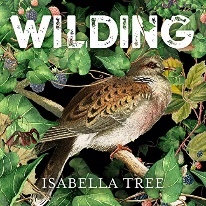 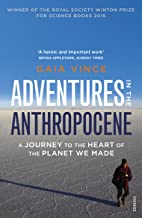 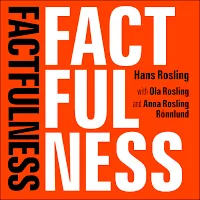 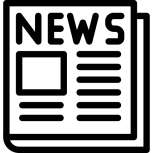 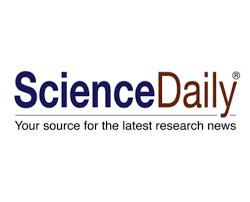 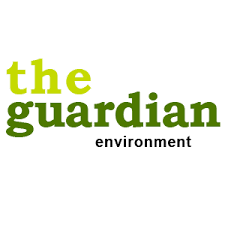 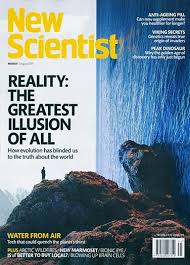 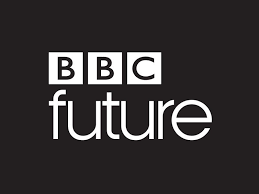 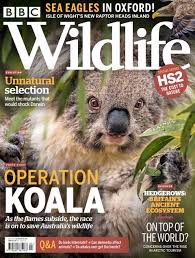 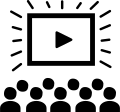 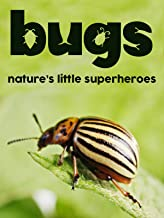 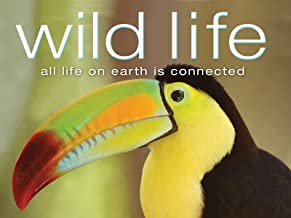 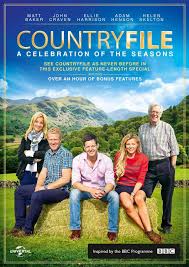 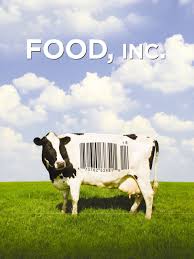 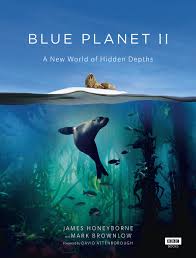 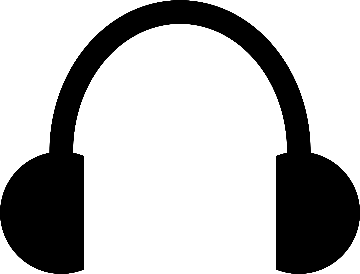 Overheard - National Geographic PodcastScience weekly - The Guardian PodcastBBC Costing the EarthBBC the Documentary PodcastThe Living Planet PodcastsBBC 30 animals that have made us smarterBBC Science HourBBC Putting science to work - Air Pollution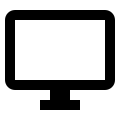 BBC Climate forcingBBC Climate ChangeBBC Science and Nature playlistBBC Sustainable ThinkingColchester Zoo Live at 11am and 1pmChris Packham live at 9am for social distancing nature talksiPlayer Seven Worlds One PlanetiPlayer dynastiesiPlayer climate-change-the-facts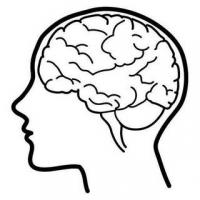 Citizen Science penguin-watchCitizen Science rainfall-rescueThe Big Butterfly Counthttps://earthchallenge2020.earthday.org/Transcribing old climate data